NACS消費生活スペシャリスト事業～プログラム～定員３０名程度で、事前申込が必要です。下記までお申し込みください。【日　時】 令和元年８月２４日（土）　１３：0０～1６：００【場　所】　県立消費生活センター研修室（高知市旭町３－１１５「ソーレ」２Ｆ）【定　員】　３０名程度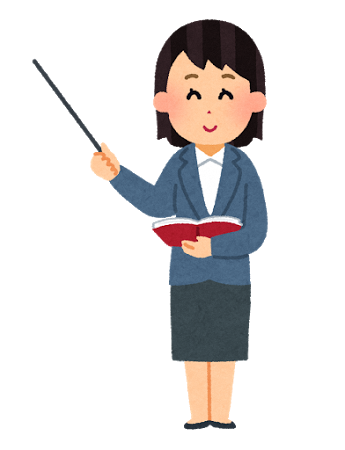 【受講料】　無料【主　催】（公社）日本消費生活アドバイザー・コンサルタント・相談員協会[NACS]【後　援】　 高知県【申　込】　下記【申込先】へ申込書を8月19日（月）１７時まで（必着）にメールもしくはＦＡＸしてください。【申込先】（公社）日本消費生活アドバイザー・コンサルタント・相談員協会[NACS]　　　　　　E-mail：west-shikoku@nacs.or.jp　四国部会　滝口FAX：06-4790-8110　携帯電話　090-3785-7634年　　　月　　　日【参加申込書】ご記入いただいた個人情報は、このNACS消費生活スペシャリスト事業の参加確認以外には使用いたしません。　　　お申込みが確認できましたら担当者からご連絡いたします。【お願い】会場がある「ソーレ」の駐車台数に限りがあるため、できる限り公共交通機関等のご利用をお願いします。お名前電話番号Ｅmail勤務先電話番号